PARIS, ASSEMBLEE NATIONALE : Jeudi 7 juin 2018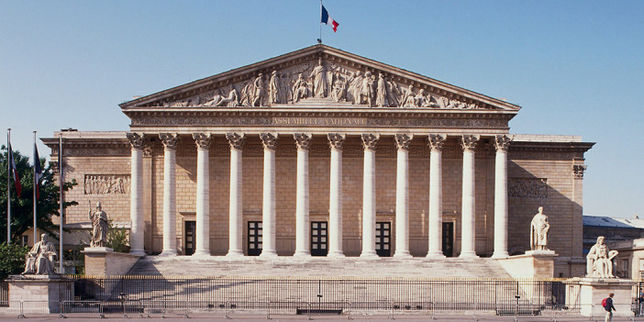 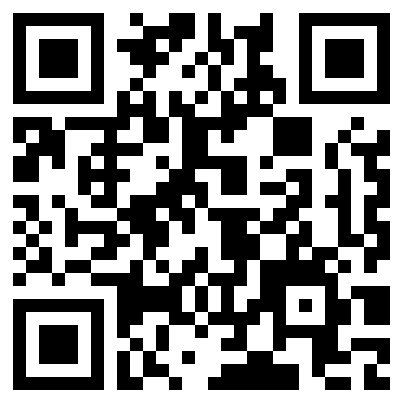 Saint Gervais, le lundi 28 mai 2018Bonjour,Votre enfant participe à la sortie à l’Assemblée Nationale du jeudi 7 juin 2018.
Le départ s’effectuera au collège à 5h précises. Je vous demande d’arriver au collège au plus tard à 4h45. 
Nous serons 5 accompagnateurs pour 44 élèves. 

Le collège fournit le pique-nique du midi pour les élèves demi-pensionnaires. 
Le petit-déjeuner et le diner sont à la charge de l’élève. Votre enfant pourra acheter ce qu’il faut  sur l’aire d’autoroute. Si vous préférez lui fournir ces repas, veillez à ne pas donner de denrées périssables (surtout pour le diner).Le  retour au collège est prévu vers 21h45.  J’invite tous les participants à prendre connaissance des documents mis sur le padlet (lien via pronote ou grâce au QRCode ci-dessus) et des consignes de visite jointes avec ce courrier. Merci à tous,Nathalie Paillé, CPE